УРОК № 29Тема уроку. Розв'язування вправ і задач на тему: «Декартові координати на площині»Мета уроку: формування вмінь учнів застосовувати вивчений матеріал до розв'язування задач. Узагальнити та систематизувати вивчений матеріал. Поглибити знання з даної теми.Тип уроку:	комбінований.Хід урокуІ. Перевірка домашнього завдання Розв’язування тестових завдань (додаток 2, 3), подібних до задач із дом. завдання. Оцінюється самоперевіркою за зарання підготовленими відповідями.ІІ. Актуалізація опорних знаньПеревірка знань формул - «Формула із скриньки». Правила: витягнути із скриньки формулу (додаток 4)дати відповідь на запитання «Що можна знайти за допомогою даної формули?»Робота за готовими малюнками (малюнки виконуються на ватманах,  на міліметровому папері)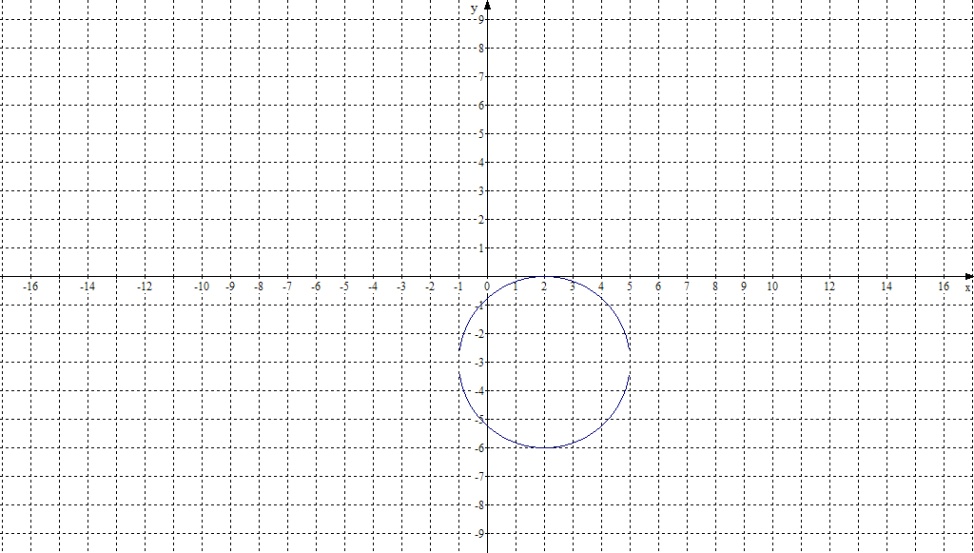 записати формулу рівняння кола 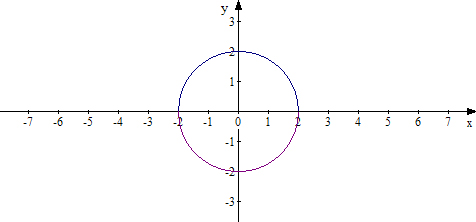 Мал.1									Мал.2записати формулу рівняння прямої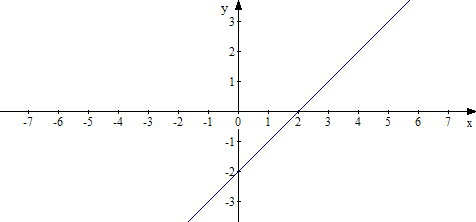 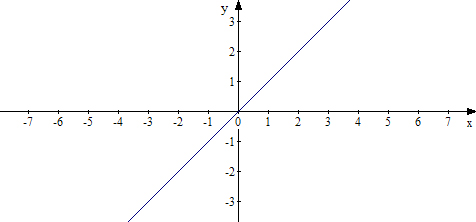 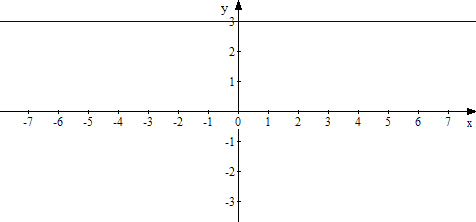 Мал.1					Мал.2					Мал.3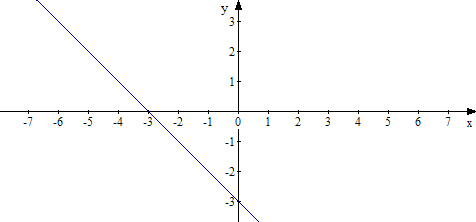 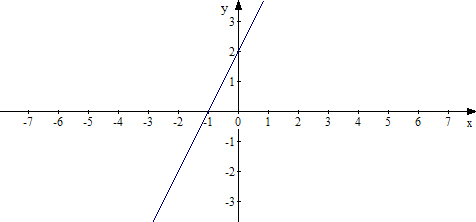 Мал.4									Мал.5Відповіді:	 мал.1 , мал.2  , мал.3 , мал.4 , мал.5 знайти відповідності:Знайти на якому малюнку зображена пряма, графік якої паралельний прямій записаній формулою ;Знайти на якому малюнку зображена пряма, графік якої перпендикулярний прямій записаній формулою ;Знайти на якому малюнку кутовий коефіцієнт дорівнює від’ємному значенню тангенса кута нахилу прямої до вісі ОХІІІ. Вдосконалення вмінь і навичокРозв’язування задач за Методом  „Карусель”. Учнів  об’єднуємо  в  гетерогенні (різнорідні  за  рівнем  знань) групи  по  5 – 6 осіб. В  кожній  групі  розподіляються  обов’язки:Спікер – зачитує  завдання  групі, організовує  порядок  виконання  завдання, визначає доповідача, в  кінці  уроку  дає  оцінку  роботи в  класі  а  також  якості  підготовки  до  уроку  кожного члена  групи.Секретар – веде  записи  результатів  роботи  групи.Посередник – стежить  за  часом.Доповідач – чітко  висловлює  думку  групи, доповідає  про  результати  роботи  групи.Кожній  групі  дається  аркуш  ватману  і  фломастер.За рарунок того, що в класі 30 учнів, запускаю дві каруселі по 3 групи:Завдання: (додаток 1, додаток 5)Група 1.1. – Задача: Знайдіть центр і радіус кола, яке задане рівнянням:      		    х2 + у2 – 6х – 2у – 15 = 0;Група 1.2. – Задача: Запишіть рівняння прямої, що проходить через точку А(1; 1)      і паралельна прямій у = 2х – 3.Група 1.3. – Задача: Дано вершини трикутника А(5; -4), В(-1; 4), С(5; 4). Знайдіть периметр трикутника ABC та градусну міру найбільшого     його кута. Група 2.1. – Задача: Запишіть рівняння прямої, графік якої проходить через точки:А(1; -2) і В(3; 2); Група 2.2. – Задача: Знайдіть площу трикутника, обмеженого прямими      ,  і віссю ординат.Група 2.3. – Задача: Коло з центром у точці О(0;0) проходить через точку (12;5). Обчисліть площу вписаного в нього правильного     трикутника.за 1-2 хвилини треба обговорити і записати  схематично  на  аркуші  ватману  перший крок розв’язання задачі, потім передати  аркуш  наступній  групі  за  годинниковою  стрілкою  і  на  отриманому  аркуші написати  другий кок розв’язання задачі;  через установлений час аркуші  знову  передають  за  годинниковою  стрілкою і  кожна  група  повинна  закінчити  отримане завдання;коли  до  кожної  групи  повернеться  аркуш  з  її  початковим  завданням, учні  групи  повинні  переглянути  всі  записи,  можливо  доповнити  і  підготуватись  до  виступу;потім  дається  слово  по  черзі  доповідачу  з  кожної  групи і він  розповідає  перед  усім  класом  про  способи  розв’язування  даного  виду  завдань, вказує  на  можливі  неточності в  записах, які  зробили  учні  інших  груп. Решта  учнів  слухають, задають  питання.Таким чином учні кожної групи приймають участь у розв’язанні трьох задач, а взагалі клас розглядає 6 задач IV. Підсумок уроку Лідери груп виставляють у бланк оцінки однокласникамV. Домашнє завдання§ 8 – 10, ст. 107, формули, підготуватись до к.р., ст.106 (2,5,6)Додаток 1.Група 1.1. – Задача: Знайдіть центр і радіус кола, яке задане рівнянням:      		    х2 + у2 – 6х – 2у – 15 = 0;крок 1 – виконати  певні перетворення у рівняннікрок 2 – записати загальну формулу і утворити рівняння кола за неюкрок 3 – виписати, опираючись на формулу, координати центру кола та довжину радіуса.Група 1.2. – Задача: Запишіть рівняння прямої, що проходить через точку А(1; 1)      і паралельна прямій у = 2х – 3.крок 1 – записати умову паралельності прямихкрок 2 – записати загальну формулу рівняння прямої паралельної даній і застосувати точку Акрок 3 – записати остаточну відповідьГрупа 1.3. – Задача: Дано вершини трикутника А(5; -4), В(-1; 4), С(5; 4). Знайдіть периметр трикутника ABC та градусну міру найбільшого     його кута. крок 1 – знайти довжини сторін трикутникакрок 2 – з’ясувати вид трикутникакрок 3 – визначити яку градусну міру має найбільший кутГрупа 2.1. – Задача: Запишіть рівняння прямої, графік якої проходить через точки:А(1; -2) і В(3; 2); крок 1 – записати формулу знаходження рівняння прямої, яка проходить через дані точкикрок 2 – застосувати формулукрок 3 – спростити за допомогою властивості пропорцій і записати остаточну відповідьГрупа 2.2. – Задача: Знайдіть площу трикутника, обмеженого прямими      ,  і віссю ординат.крок 1 – побудувати графіки даних рівнянькрок 2 – визначити координати вершин і записати яку формулу потрібно застосувати для знаходження площі трикутникакрок 3 – знайти певні довжини і обчислити площуГрупа 2.3. – Задача: Коло з центром у точці О(0;0) проходить через точку (12;5). Обчисліть площу вписаного в нього правильного     трикутника.крок 1 – знайти довжину радіусакрок 2 – знайти сторону правильного трикутникакрок 3 – записати формулу для обчислення правильного трикутника та знайти його площу Додаток 2Тестові завданняІ варіантДано точки А (-4;5), С (3;-6), причому т. С середина відрізка АВ. Знайти абсцису т. В.А) 6; Б) -17; В) 10; Г) -12.Дано точки А (2;3), В (4;6). Знайти довжину відрізка АВ.А) 5; Б) ; В) ; Г) 3.Укажіть рівняння кола з центром у т. А і радіусом R, якщо А(2;-3), R=2.А) ;		В) Б) ;		Г) Укажіть пряму, яка паралельна осі абсцисА) 3+6х=0;		В) 4y-16=0;Б) 2х-3y=0;		Г) 2х-y+3=0.Складіть рівняння прямої, яка проходить через початок координат і т. В (2;-3)А) 3x+2y=0;		В) 2x+3y=0;Б) 2y-3x=0;		Г) 2х-3y=0.Тестові завданняІІ варіантДано точки А (-4;5), С (3;-6), причому т. С середина відрізка АВ. Знайти ординату т. В.	А) 6; Б) -17; В) 10; Г) -12.Дано точки А (1;3), В (2;5). Знайти довжину відрізка АВ.	А) 5; Б) ; В) ; Г) 3.Укажіть рівняння кола з центром у т. А і радіусом R, якщо А(-2;3), R=.	А) ;		В) 	Б) ;		Г) Укажіть пряму, яка паралельна осі ординат	А) 3+6х=0;		В) 4y-16=0;	Б) 2х-3y=0;		Г) 2х-y+3=0.Складіть рівняння прямої, яка проходить через початок координат і т. В (3;-2)	А) 3x+2y=0;		В) 2x+3y=0;	Б) 2y-3x=0;		Г) 2х-3y=0.Додаток 3Додаток 5П.І. учняП.І. учняП.І. учняП.І. учняП.І. учняП.І. учняТестові завдання          І варіантТестові завдання          І варіантПрав.відповідьТестові завдання          ІІ варіантТестові завдання          ІІ варіантПрав.відповідь1Дано точки А (-4;5), С (3;-6), причому т. С середина відрізка АВ. Знайти абсцису т. В.     А) 6; Б) -17; В) 10; Г) -12.1Дано точки А (-4;5), С (3;-6), причому т. С середина відрізка АВ. Знайти ординату т. В.	А) 6; Б) -17; В) 10; Г) -12.2Дано точки А (2;3), В (4;6). Знайти довжину відрізка АВ.     А) 5; Б) ; В) ; Г) 3.2Дано точки А (1;3), В (2;5). Знайти довжину відрізка АВ.	А) 5; Б) ; В) ; Г) 3.3Укажіть рівняння кола з центром  у т. А і радіусом R, якщо А(2;-3), R=2.     А);     В)    Б);    Г)3Укажіть рівняння кола з центром у т. А і радіусом R, якщо А(-2;3), R=.      А) ;	      В)      Б) ;		     Г) 4Укажіть пряму, яка паралельна осі абсцис     А) 3+6х=0;   	В) 4y-16=0;    Б) 2х-3y=0;		Г) 2х-y+3=0.4Укажіть пряму, яка паралельна осі ординат	А) 3+6х=0;		В) 4y-16=0;      Б) 2х-3y=0;	            Г) 2х-y+3=0.5Складіть рівняння прямої, яка проходить через початок координат і т. В (2;-3)    А) 3x+2y=0;	          В) 2x+3y=0;   Б) 2y-3x=0;	          Г) 2х-3y=0.5Складіть рівняння прямої, яка проходить через початок координат і т. В (3;-2)	А) 3x+2y=0;	             В) 2x+3y=0;     Б) 2y-3x=0;		Г) 2х-3y=0.Всього балів за тестові завданняВсього балів за тестові завданняДодаткові бали за роботу на уроціДодаткові бали за роботу на уроціВсього балів за урокВсього балів за урокП.І. учняП.І. учняП.І. учняП.І. учняП.І. учняП.І. учняТестові завдання          І варіантТестові завдання          І варіантПрав.відповідьТестові завдання          ІІ варіантТестові завдання          ІІ варіантПрав.відповідь1Дано точки А (-4;5), С (3;-6), причому т. С середина відрізка АВ. Знайти абсцису т. В.     А) 6; Б) -17; В) 10; Г) -12.1Дано точки А (-4;5), С (3;-6), причому т. С середина відрізка АВ. Знайти ординату т. В.	А) 6; Б) -17; В) 10; Г) -12.2Дано точки А (2;3), В (4;6). Знайти довжину відрізка АВ.     А) 5; Б) ; В) ; Г) 3.2Дано точки А (1;3), В (2;5). Знайти довжину відрізка АВ.	А) 5; Б) ; В) ; Г) 3.3Укажіть рівняння кола з центром  у т. А і радіусом R, якщо А(2;-3), R=2.     А);     В)    Б);    Г)3Укажіть рівняння кола з центром у т. А і радіусом R, якщо А(-2;3), R=.      А) ;	      В)      Б) ;		     Г) 4Укажіть пряму, яка паралельна осі абсцис     А) 3+6х=0;		В) 4y-16=0;    Б) 2х-3y=0;		Г) 2х-y+3=0.4Укажіть пряму, яка паралельна осі ординат	А) 3+6х=0;		В) 4y-16=0;      Б) 2х-3y=0;	            Г) 2х-y+3=0.5Складіть рівняння прямої, яка проходить через початок координат і т. В (2;-3)    А) 3x+2y=0;		В) 2x+3y=0;   Б) 2y-3x=0;	             Г) 2х-3y=0.5Складіть рівняння прямої, яка проходить через початок координат і т. В (3;-2)	А) 3x+2y=0;	             В) 2x+3y=0;    Б) 2y-3x=0;		Г) 2х-3y=0.Всього балів за тестові завданняВсього балів за тестові завданняДодаткові бали за роботу на уроціДодаткові бали за роботу на уроціВсього балів за урокВсього балів за урокГрупа 1.1. – Задача: Знайдіть центр і радіус кола, яке задане рівнянням:      		    х2 + у2 – 6х – 2у – 15 = 0;крок 1 – виконати  певні перетворення у рівняннікрок 2 – записати загальну формулу і утворити рівняння кола за неюкрок 3 – виписати, опираючись на формулу, координати центру кола та довжину радіуса.Група 1.2. – Задача: Запишіть рівняння прямої, що проходить через                      точку А(1; 1) і паралельна прямій у = 2х – 3.крок 1 – записати умову паралельності прямихкрок 2 – записати загальну формулу рівняння прямої паралельної даній і застосувати точку Акрок 3 – записати остаточну відповідьГрупа 1.3. – Задача: Дано вершини трикутника А(5; -4), В(-1; 4), С(5; 4). Знайдіть периметр трикутника ABC та градусну міру найбільшого     його кута. крок 1 – знайти довжини сторін трикутникакрок 2 – з’ясувати вид трикутникакрок 3 – визначити яку градусну міру має найбільший кутГрупа 2.1. – Задача: Запишіть рівняння прямої, графік якої проходить                       через точки  А(1; -2) і В(3; 2); крок 1 – записати формулу знаходження рівняння прямої, яка проходить через дві точкикрок 2 – застосувати формулу до даних точоккрок 3 – спростити за допомогою властивості пропорцій і записати остаточну відповідьГрупа 2.2. – Задача: Знайдіть площу трикутника, обмеженого прямими      ,  і віссю ординат.крок 1 – побудувати графіки даних рівнянькрок 2 – визначити координати вершин трикутника і записати яку формулу потрібно застосувати для знаходження площі трикутникакрок 3 – знайти певні довжини і обчислити площуГрупа 2.3. – Задача: Коло з центром у точці О(0;0) проходить через точку (12;5). Обчисліть площу вписаного в нього правильного     трикутника.крок 1 – знайти довжину радіусакрок 2 – знайти сторону правильного трикутникакрок 3 – записати формулу обчислення площі правильного трикутника та знайти його площу